Mór Városi Önkormányzat Képviselő-testületének138/2017. (IV.26.) Kt.határozataMór, út- és járdafelújítás 2017. évi I. ütem közbeszerzési eljárás megindítása tárgyábanMór Városi Önkormányzat Képviselő-testülete – az ajánlatkérő önkormányzat részéről – a közbeszerzésekről szóló 2015. évi CXLIII. törvény (a továbbiakban: Kbt.) 115. §-ban rögzített feltételek fennállása alapján, hirdetmény közzététele nélküli eljárást indít „Mór, út- és járdafelújítás 2017. évi I. ütem” tárgyban, amelyhez a határozat mellékletét képező ajánlattételi felhívást és a dokumentáció részét képező szerződés-tervezetet jóváhagyja.Felhatalmazza a polgármestert, hogy az ajánlattételi felhívást és a hozzátartozó ajánlati dokumentációt a közbeszerzés becsült értékére tekintettel a következő ajánlattevők részére megküldjeExtreme-Park Környezetépítő Kft.2800 Tatabánya, Erdész út „D” épületTel/Fax: 34/311-295email: extremepark@extremepark.huVértes-Út Építő és Szolgáltató Kft.2890 Tata, Agostyáni út 78.Tel: 34/587-356Fax: 34/587-358email: vertes-ut@vertes-ut.huképviseli: Patányi GergelyPlatz Bau Kft.8000 Székesfehérvár, Móri út 88.Tel: 22/340-200Fax: 22/504-670email: platzbau@t-online.huképviseli: Nyitrai JenőÚTÉPPARK Útépítő és Mélyépítő Kft.8000 Székesfehérvár, Sóstói u. 7.Tel: 22/505-616Fax: 22/505-617email: info@uteppark.huKépviseli: Skobrák László ügyvezetőPUHI-TÁRNOK Út- és Hídépítő Kft.2461 Tárnok, Fehérvári út 34.Tel/fax 23/389-784; 23/389-884; 3859-984email: puhitarn@puhitarn.huképviseli: Somogyi LajosKépviselő-testület felhatalmazza a Pénzügyi Bizottságot a Kbt. által előírt eljárási cselekmények lebonyolítására és az eljárást lezáró döntés meghozatalának kivételével a szükséges döntések meghozatalára, továbbá felhatalmazza a polgármestert a közbeszerzési szervek által szükségesnek tartott szövegmódosítások elvégzésére.Határidő: 2017.04.30.Felelős: polgármester (Városfejlesztési és -üzemeltetési Iroda)	Fenyves Péter	Dr. Pálla József	polgármester	jegyző138/2017. (IV.26.) Kt. határozat 1. sz. mellékleteMór Városi Önkormányzat (8060 Mór, Szent István tér 6.)AJÁNLATTÉTELI FELHÍVÁS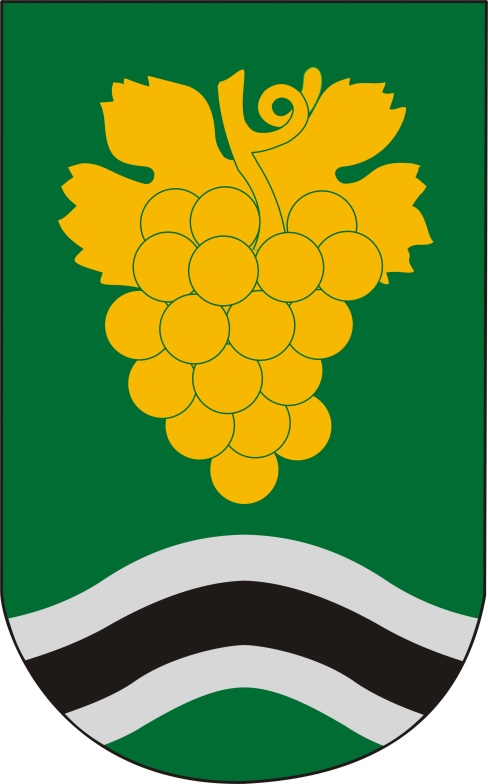 az„Út- és járdafelújítás Mór Városi Önkormányzat közigazgatási területén vállalkozási szerződés keretében – 2017. évi I. ütem”tárgyú, Kbt. 115. § szerinti közbeszerzési eljáráshozTartalomjegyzék1.	Az Ajánlatkérő:	32.	Ajánlatkérő nevében eljáró szervezet:	33.	A választott eljárás:	34.	A közbeszerzési dokumentumok elérhetősége:	35.	A közbeszerzés tárgya és mennyisége:	46.	A szerződés meghatározása, amelynek megkötése érdekében a közbeszerzési eljárás lefolytatásra kerül:	57.	A szerződés időtartama, vagy a teljesítés határideje:	58.	A teljesítés helye:	69.	Az ellenszolgáltatás teljesítésének feltételei vagy a vonatkozó jogszabályokra hivatkozás:	610.	Annak meghatározását, hogy az ajánlattevő tehet-e többváltozatú (alternatív) ajánlatot, valamint a részajánlattételi lehetőségre vonatkozó előírás:	711.	Az ajánlatok értékelési szempontja [a Kbt. 76. § (2) bekezdés]:	712.	A kizáró okok és a megkövetelt igazolási mód:	813.	Az alkalmassági követelmények, az alkalmasság megítéléséhez szükséges adatok és a megkövetelt igazolási mód:	914.	Az ajánlattételi határidő:	915.	Az ajánlat benyújtásának címe, módja:	916.	Az ajánlattétel nyelve:	917.	Az ajánlat(ok) felbontásának helye, ideje és az ajánlatok felbontásán jelenlétre jogosultak:	918.	Az ajánlati kötöttség minimális időtartama:	1019.	Az ajánlati biztosíték előírására, valamint a szerződésben megkövetelt biztosítékokra vonatkozó információk:	1020.	Az Európai Unióból származó forrásból támogatott közbeszerzés esetén az érintett projektre (programra) vonatkozó adatok:	1021.	A hiányok pótlására, valamint felvilágosítások benyújtására vonatkozó információk:	1022.	Egyéb információk:	1023.	A felhívás megküldésének napja:	15Ajánlattételi felhívásAz Ajánlatkérő:Mór Városi Önkormányzatcím: 		8060 Mór, Szent István tér 6.telefon: 		+ 36-22-560-860fax: 		+ 36-22-560-822képviseli: 	Fenyves Péter polgármestere-mail:		fenyves@mor.huhonlap cím:	www.mor.hu A továbbiakban: „Ajánlatkérő”Ajánlatkérő nevében eljáró szervezet:PROVITAL Fejlesztési Tanácsadó Zrt.cím: 	1123 Budapest, Alkotás u. 53., E épület III. emelettelefon: 	+ 36-1-796-10-12fax: 	+ 36-1-796-10-01email: 	sziklay.richard@provitalzrt.hu  képviseli: 	dr. Antal Kadosa Adorján, az igazgatóság elnökekapcsolattartó: Sziklay RichárdA választott eljárás:Ajánlatkérő a Közbeszerzésekről szóló 2015. évi CXLIII. törvény (a továbbiakban: „Kbt.”) 115. § (1) bekezdésben rögzített feltételek fennállása alapján, hirdetmény közzététele nélküli, jelen ajánlattételi felhívás közvetlen megküldésével indított, tárgyalás nélküli nemzeti közbeszerzési eljárást kezdeményez. Ajánlatkérő az eljárás során a közbeszerzési eljárásokban az alkalmasság és a kizáró okok igazolásának, valamint a közbeszerzési műszaki leírás meghatározásának módjáról szóló 321/2015. (X.30.) kormányrendelet előírásait figyelembe véve fog eljárni.Tekintettel arra, hogy az eljárás tárgyát építési beruházás képezi, Ajánlatkérő az építési beruházások, valamint az építési beruházásokhoz kapcsolódó tervezői és mérnöki szolgáltatások közbeszerzésének részletes szabályairól szóló 322/2015. (X. 30.) kormányrendelet szabályait is megfelelően fogja alkalmazni.A közbeszerzési dokumentumok elérhetősége:Ajánlatkérő az ajánlattételi dokumentációt a jelen ajánlattételi felhívás megküldésével egyidejűleg valamennyi ajánlattételre felhívott gazdasági szereplő részére közvetlenül, elektronikus úton megküldi.Ajánlatkérő a közbeszerzési dokumentumokat korlátlanul, teljes körűen és térítésmentesen az alábbi elektronikus elérhetőségen teszi hozzáférhetővé: www.mor.hu. A közbeszerzés tárgya és mennyisége:A közbeszerzés tárgya:Út- és járdafelújítás Mór Városi Önkormányzat közigazgatási területén vállalkozási szerződés keretében – 2017. évi I. ütem.A közbeszerzés mennyisége:Az építési beruházást a közbeszerzési dokumentumok részeként kiadásra kerülő műszaki dokumentációban foglaltak szerint kell elvégezni.A kivitelezés főbb paraméterei, mennyiségei: Győri utcai járdafelújítás 2. ütem:Betonlap járda bontás: 			180 m2Beton járda bontás: 			2 m3Földmunka: 			68 m3Szegélyépítés			201 mZúzottkő alapréteg: 			46 m3Térkő burkolatépítés: 			201 m2Kisfaludy utca járdafelújítás 2. ütem:Betonlap járda bontás: 			92 m2Beton járda bontás: 			4 m3Földmunka: 			72 m3Szegélyépítés			158 mZúzottkő alapréteg: 			45 m3Térkő burkolatépítés: 			148 m2Alkotmány utcai járdaBontás: 			12 m3Földmunka: 			346 m3Zúzottkő alapréteg: 			20 m3Szegélyépítés			146 mTérkőburkolat építés: 			86 m2Vágóhíd utcai járdafelújítás 2. ütemFöldmunka: 			58 m3Zúzottkő alapréteg: 			29 m3Szegélyépítés			160 mTérkőburkolat építés: 			96 m2Jószerencsét utcai járda 2. ütem:Bontás: 			36 m3Földmunka: 			83 m3Zúzottkő alapréteg: 			60 m3Szegélyépítés			480 mTérkőburkolat építés: 			264 m2Petőfi utcai járdafelújítás 4. ütemBetonlap járda bontás: 			369 m2Beton járda bontás: 			5 m3Földmunka: 			104 m3Szegélyépítés			154 m40cm széles, előregyártott folyóka	107 mZúzottkő alapréteg: 			74 m3Térkő burkolatépítés: 			332 m2Részletes műszaki leírást az ajánlattételi dokumentáció tartalmazza.Ajánlatkérő tájékoztatja ajánlattevőket, hogy a 321/2015. (X. 30.) Korm. rendelet 46. § (3) bekezdésében foglaltak alapján a meghatározott gyártmányú vagy eredetű dologra, illetve konkrét eljárásra, amely egy adott gazdasági szereplő termékeit vagy az általa nyújtott szolgáltatásokat jellemzi, vagy védjegyre, szabadalomra, tevékenységre, személyre, típusra vagy adott származásra vagy gyártási folyamatra való hivatkozás esetén a hivatkozás mellett a „vagy azzal egyenértékű” kifejezést is érteni kell.CPV kód(ok):A szerződés meghatározása, amelynek megkötése érdekében a közbeszerzési eljárás lefolytatásra kerül:Út- és járdafelújítás Mór Városi Önkormányzat közigazgatási területén vállalkozási szerződés keretében – 2017. évi I. ütem.A szerződés időtartama, vagy a teljesítés határideje: A teljesítés határideje: a Szerződés hatályba lépésének napjától 2017. szeptember 30. napja.Ajánlatkérő a fenti határidőhöz képest előteljesítést elfogad.A teljesítés helye:Mór város közigazgatási területének alábbiakban felsorolt részei:Győri utca 3221/8 hrsz.Kisfaludy utca 1304 hrsz.Alkotmány utca 947 hrsz.Vágóhíd utca 1839/3 hrsz.Jószerencsét utca 872 hrsz.Petőfi utca 2401 hrsz.NUTS Kód:			HU211Az ellenszolgáltatás teljesítésének feltételei vagy a vonatkozó jogszabályokra hivatkozás:Ajánlatkérő a beruházás fedezetét saját forrásból biztosítja. A szerződésszerű és a jogszabályoknak megfelelő számla a lent hivatkozott jogszabályok szerint kerül kiegyenlítésre: • 2015. évi CXLIII. törvény,• 322/2015. (X. 30.) Korm. rendelet,• 2013. évi V. törvény, • 2007. évi CXXVII. törvény,• 2011. évi CXCV. törvény,• 2003. évi XCII. törvény.A jelen közbeszerzés tárgyát képező vállalkozási szerződés egyösszegű (átalányáras) típusú. A szerződéses ellenszolgáltatás összegének (azaz a nyertes ajánlattevő ajánlati árának) kellő fedezetet kell biztosítania a műszaki leírásban meghatározott építési munkák szerződésszerű teljesítésével kapcsolatban felmerülhető valamennyi költség tekintetében. Konkrét fizetési feltételek: Az ajánlattétel, a szerződés és a kifizetések pénzneme: HUF.A teljesítés igazolására a Kbt. 135.§ (1) és (2) bekezdésében foglaltak irányadóak.Nyertes ajánlattevő egy darab számla benyújtásra jogosult a hiánymentes műszaki átadás-átvételi eljárás lezárását és a szerződés ajánlatkérő által igazolt szerződésszerű teljesítését követően. Az ellenszolgáltatás a szerződésszerű és az ajánlatkérő által igazolt teljesítést követően, a Ptk. 6:130.§ és a Kbt. 135. § vonatkozó szabályai szerint kerül sor, figyelemmel a 322/2015. (XII. 23.) Kormányrendelet vonatkozó rendelkezéseire.Tekintettel arra, hogy az eljárás tárgyát építési beruházás képzi és a teljesítési határidő meghaladja a 2 hónapot ajánlattevő - a Kbt. 135. § (7) bekezdésében foglaltaknak megfelelően, a nettó ellenszolgáltatás 5 %-ának megfelelő összegű előleg kifizetését kérheti. A kifizetett előleg összege a (vég)számlában kerül elszámolásra.A részletes fizetési feltételeket az ajánlattételi dokumentáció mellékletét képező szerződéstervezet tartalmazza.A tartalékkeret (kizárólag feltételesen felhasználható összeg) mértéke a teljes vállalkozási díj 5 %-a. A tartalékkeret felhasználásának szabályait, lehetséges eseteit, valamint pénzügyi feltételeit részletesen a dokumentáció tartalmazza (szerződéstervezet). A tartalékkeret kizárólag az építési beruházás teljesítéshez, a rendeltetésszerű és biztonságos használathoz szükséges munkák ellenértékének elszámolására használható fel.Jelen közbeszerzési eljárás alapján megkötendő szerződés és annak teljesítése esetén a kifizetés az adózás rendjéről szóló 2003. évi XCII. törvény 36/A. § hatálya alá esik.Annak meghatározását, hogy az ajánlattevő tehet-e többváltozatú (alternatív) ajánlatot, valamint a részajánlattételi lehetőségre vonatkozó előírás:Többváltozatú (alternatív) ajánlat:Ajánlattevő nem tehet többváltozatú ajánlatot.Részajánlattételi lehetőség:Ajánlatkérő tárgyi közbeszerzési eljárás vonatkozásában nem teszi lehetővé részajánlatok tételét, tekintettel az alábbiakra: Figyelemmel a jelen közbeszerzés tárgyát képező munkák azonos jellegére, valamint az azokhoz kapcsolódó egységes szerződéses feltételekre, a beszerzés – bármilyen szempontból történő – részekre bontása sem műszaki, sem gazdasági szempontból nem lenne ésszerű.Az ajánlatok értékelési szempontja [a Kbt. 76. § (2) bekezdés]:Ajánlatkérő tárgyi közbeszerzési eljárás esetében a benyújtott ajánlatokat a Kbt. 76. § (2) bekezdés c) pontja alapján, a 322/2015. Korm. rendelet 24. § (1) bekezdésében rögzítetteknek megfelelően a legjobb ár-érték arány elve alapján értékeli az alábbiak szerint:Az 1. értékelési részszempont tartalmát az ajánlati ár összege képezi, melyet ajánlattevő nettó forintban, tartalékkeret nélkül köteles megadni az ajánlat részeként benyújtott árazott költségvetések alapján figyelemmel a jelen felhívás 9. pontjában foglaltakra is. A 2. értékelési részszempont tartalmát az ajánlattevő által a szerződés teljesítésébe bevonni kívánt szakember szakmai tapasztalata képezi. Ajánlatkérő az adott szakember vonatkozásában azon befejezett útépítési beruházások számát értékeli, melyek teljesítésében az adott szakember részt vett. Ajánlatkérő a Kbt. 77. § (1) bekezdése alapján előírja, hogy ajánlattevő a fenti értékelési részszempont vonatkozásában egy szakembert köteles megajánlani, aki részt vett legalább egy befejezett útépítési beruházásban. Amennyiben ajánlattevő nem ajánl meg legalább egy olyan szakembert, aki a fenti követelményeknek megfelel, az az ajánlat 73. § (1) bekezdés e) pontja szerinti érvénytelenségét eredményezi. Amennyiben ajánlattevő a fenti értékelési részszempont vonatkozásában olyan szakembert ajánl meg, akinek a fentiek szerinti szakmai tapasztalata eléri, vagy meghaladja az 5 darab, fentiek szerinti útépítési beruházást, azt Ajánlatkérő a maximálisan kiosztható 10 ponttal értékeli. Ajánlattevő a fenti értékelési részszempontra tett megajánlásának alátámasztásául köteles a megajánlott szakember képzettségét igazoló szakmai önéletrajzot, és rendelkezésre állási nyilatkozatot kitöltve és a szakember által aláírva szakmai ajánlataként csatolni, oly módon, hogy abból egyértelműen kiderüljön, hogy az adott szakember részt vett legalább egy útépítési beruházás teljesítésében.A legjobb ár-érték arányt megjelenítő ajánlat kiválasztásának értékelési szempontja esetén az ajánlatok részszempontok szerinti tartalmi elemeinek értékelése során adható pontszám alsó és felső határa: 1-10.A módszer ismertetése, amellyel az ajánlatkérő megadja az egyes részszempontok szerinti ponthatárok közötti pontszámot:Ajánlatkérő a Közbeszerzési Értesítő 2016. évi 147. (2016. december 21. napján közzétett). számában megjelent Útmutató szerinti fordított arányosítás és egyenes arányosítás módszereit alkalmazza a közbeszerzési dokumentumokban részletezettek szerint.Résszempontonként az ajánlatkérő részére legkedvezőbb ajánlat kapja a maximális tíz pontot.Az így kiszámított pontszámok részszempontonként az irányadó súlyszámmal megszorzásra, majd összeadásra kerülnek.Az így legtöbb pontot elérő ajánlattevő minősül a gazdaságilag legelőnyösebb ajánlatot tevő ajánlattevőnek.Ajánlatkérő a számítás során kettő tizedes jegy pontossággal számol a matematikai kerekítés szabályai szerint.A kizáró okok és a megkövetelt igazolási mód:Az előírt kizáró okok:Az eljárásban nem lehet ajánlattevő, alvállalkozó, akivel szemben a Kbt. 62. § (1) és (2) bekezdésében rögzített kizáró okok bármelyike fennáll.Az előírt kizáró okok igazolási módja:A Kbt. 114. § (2) bekezdése és a 321/2015. (X. 30.) Korm. rendelet 17. § (1) bekezdésében foglaltak alapján ajánlattevőnek egyszerű nyilatkozatot kell benyújtani arról, hogy nem tartozik a felhívásban előírt kizáró okok hatálya alá, valamint a Kbt. 62. § (1) bekezdés k) pont kb) pontját a 321/2015. (X. 30.) Korm. rendelet 8. § i) pont ib) alpontja és a 10. § g) pont gb) alpontjában foglaltak szerint kell igazolnia.A Kbt. 67. § (4) bekezdése és a 321/2015. (X. 30.) Korm. rendelet 17. § (2) bekezdésében foglaltaknak megfelelően az alvállalkozó vonatkozásában az ajánlattevő nyilatkozatot nyújt be arról, hogy az érintett gazdasági szereplők vonatkozásában nem állnak fenn az eljárásban előírt kizáró okok.Ajánlatkérő elfogadja, ha az ajánlattevő a korábbi közbeszerzési eljárásában felhasznált egységes európai közbeszerzési dokumentumot nyújt be, feltéve, hogy az abban foglalt információk megfelelnek a valóságnak, és tartalmazzák az Ajánlatkérő által a kizáró okok tekintetében megkövetelt információkat.A kizáró okok tekintetében tett nyilatkozatok kelte nem lehet korábbi a jelen felhívás megküldésének napjánál.Az alkalmassági követelmények, az alkalmasság megítéléséhez szükséges adatok és a megkövetelt igazolási mód:A Kbt. 115. § (1) bekezdésére tekintettel Ajánlatkérő nem ír elő alkalmassági követelményeket.Az ajánlattételi határidő:2017. május .... napja 11:00 óraAz ajánlat benyújtásának címe, módja:Ajánlatkérő nem elektronikus úton kéri az ajánlatok benyújtását. PROVITAL Fejlesztési Tanácsadó Zrt. (székhely: 1123 Budapest, Alkotás u. 53., E épület III. emelet)Ajánlatkérő felhívja ajánlattevők figyelmét, hogy ajánlatkérő képviselőjének székhelyén portaszolgálat működik, melyre tekintettel az emeletre való feljutás több percet is igénybe vehet.Az ajánlattétel nyelve: MagyarAjánlatkérő nem teszi lehetővé az ajánlat más nyelven történő benyújtását. Az ajánlat(ok) felbontásának helye, ideje és az ajánlatok felbontásán jelenlétre jogosultak:Az ajánlat(ok) felbontásának helye:Megegyezik a felhívás 15. pontjában meghatározott helyszínnel.Az ajánlat(ok) felbontásának ideje:Megegyezik a felhívás 14. pontjában meghatározott időponttal.Az ajánlat(ok) felbontásán jelenlétre jogosultak:A Kbt. 68. § (3) bekezdésének megfelelően az ajánlatok felbontásánál csak az Ajánlatkérő, az ajánlattevők, valamint az általuk meghívott személyek, továbbá - a közbeszerzéshez támogatásban részesülő Ajánlatkérő esetében - a külön jogszabályban meghatározott szervek képviselői, valamint személyek lehetnek jelen.Az ajánlati kötöttség minimális időtartama:Az ajánlattételi határidő lejártának időpontjától számított 60 nap.Ajánlatkérő az ajánlati kötöttséggel kapcsolatosan külön felhívja a figyelmet a Kbt. 131. § (5) bekezdésére.Az ajánlati biztosíték előírására, valamint a szerződésben megkövetelt biztosítékokra vonatkozó információk:Ajánlatkérő az ajánlattételhez nem írja elő ajánlati biztosíték nyújtását.Az Európai Unióból származó forrásból támogatott közbeszerzés esetén az érintett projektre (programra) vonatkozó adatok:A tárgyi közbeszerzési eljárás az EU alapokból nem finanszírozott. A hiányok pótlására, valamint felvilágosítások benyújtására vonatkozó információk:Ajánlatkérő a hiánypótlás, valamint a felvilágosítás benyújtásának lehetőségét a Kbt. 71. § -a szerint biztosítja azzal, hogy a Kbt. 71. § (6) bekezdése szerinti korlátozást nem alkalmazza új gazdasági szereplők bevonása esetén.Egyéb információk:22.1.	Az eljárás eredményéről szóló értesítés:Ajánlatkérő eredményhirdetést nem tart, ajánlattevőket a Kbt. 79. § (1) - (2) bekezdése szerint írásban értesíti az eljárás eredményéről.Ajánlatkérő tájékoztatja az ajánlattevőket, hogy a Kbt. 70. § (1)-(2) bekezdésének megfelelően az ajánlatokat a lehető legrövidebb időn belül fogja elbírálni, az elbírálást olyan időtartam alatt fogja elvégezni, hogy az ajánlattevőknek az eljárást lezáró döntésről való értesítésére az ajánlati kötöttség fennállása alatt sor kerüljön.22.2	Szerződéskötés:Ajánlatkérő rögzíti, hogy a Kbt. 131. § (6) bekezdésében rögzítetteknek megfelelően az Ajánlatkérő a szerződést az ajánlati kötöttség [Kbt. 131. § (5) bekezdés szerinti] időtartama alatt fogja megkötni azzal, hogy a szerződés nem köthető meg az írásbeli összegezés – ha az összegezés javítására kerül sor és az eljárás eredményességére, az ajánlat érvényességére vagy az értékelés eredményére vonatkozó adat módosul, a módosított összegezés - megküldése napját követő öt napos időtartam lejártáig.22.3	Formai előírások: Az ajánlatot írásban, 1 papír alapú példányban, zárt csomagolásban, a jelen felhívásban megadott címre közvetlenül vagy postai úton kell benyújtani az ajánlattételi határidő lejártáig.Ajánlattevő köteles csatolni továbbá a cégszerűen aláírt ajánlatot teljes terjedelmében, írásvédett (nem szerkeszthető) formátumban egy elektronikus adathordozón (CD vagy DVD) a papír alapú példányt tartalmazó zárt csomagolásban elhelyezve. Az elektronikus adathordozónak az ajánlat részeként benyújtott árazott költségvetéseket szerkeszthető excel formátumban is tartalmaznia kell!Ajánlattevő köteles csatolni a kifejezett nyilatkozatát arra vonatkozólag, hogy a fentiek szerinti adathordozón benyújtott ajánlatának tartalma teljes mértékben megegyezik az általa benyújtott eredeti megjelölésű ajánlat tartalmával. Az eredeti (papír alapú) ajánlaton meg kell jelölni, hogy az az eredeti. Az ajánlat eredeti példányát zsinórral, lapozhatóan össze kell fűzni, a csomót matricával az ajánlat első vagy hátsó lapjához rögzíteni, a matricát le kell bélyegezni, vagy az ajánlattevő részéről erre jogosultnak alá kell írni, úgy hogy a bélyegző, illetőleg az aláírás legalább egy része a matricán legyen.Az ajánlat oldalszámozása eggyel kezdődjön és oldalanként növekedjen. Elegendő a szöveget vagy számokat vagy képet tartalmazó oldalakat számozni, az üres oldalakat nem kell, de lehet. A címlapot és hátlapot (ha vannak) nem kell, de lehet számozni. Ajánlatkérő a számozást kis mértékben kiegészítheti, ha az ajánlatban történő hivatkozáshoz az szükséges.Az ajánlatnak az elején tartalomjegyzéket kell tartalmaznia, mely alapján az ajánlatban szereplő dokumentumok oldalszám alapján megtalálhatóak.A benyújtott ajánlati példányok közötti eltérés esetén az eredeti - papír alapú - példány az irányadó. A csomagoláson az ajánlatot benyújtó ajánlattevő neve és székhelye mellett az"AJÁNLAT–Mór Városi Önkormányzat–Útfelújítás I. ütem 2017.Nem bontható fel az ajánlattételi határidő lejárta előtt!"megjelölést kell feltüntetni.Az ajánlatban lévő minden dokumentumot (nyilatkozatot) a végén alá kell írnia az erre jogosult(ak)nak vagy olyan személynek, vagy személyeknek aki(k) erre a jogosult személy(ek)től írásos felhatalmazást kaptak. Az ajánlat minden olyan oldalát, amelyen - az ajánlat beadása előtt - módosítást hajtottak végre, az adott dokumentumot aláíró személynek vagy személyeknek a módosításnál is kézjeggyel kell ellátni.22.4	A Kbt. 66. § (5) bekezdése alapján az ajánlatnak felolvasólapot kell tartalmaznia, amely feltünteti a Kbt. 68. § (4) bekezdése szerinti összes adatot.22.5	Ajánlattevőnek és az ajánlatban megnevezett alvállalkozójának és adott esetben az alkalmasság igazolásában részt vevő más szervezetnek az alábbi cégokmányokat kell az ajánlathoz csatolni: az ajánlatot aláíró(k) aláírási címpéldányát, vagy a 2006. évi V. törvény 9. § (1) bekezdés szerinti aláírás-mintáját, a cégkivonatban nem szereplő kötelezettségvállaló(k) esetében a cégjegyzésre jogosult személytől származó, az ajánlat aláírására vonatkozó (a meghatalmazó és a meghatalmazott aláírását is tartalmazó) írásos meghatalmazást. Folyamatban lévő változásbejegyzési eljárás esetében ajánlattevő az ajánlatához köteles csatolni a cégbírósághoz benyújtott változásbejegyzési kérelmet és az annak érkezéséről a cégbíróság által megküldött igazolást is.22.6	Az ajánlatnak tartalmaznia kell ajánlattevőnek a Kbt. 66. § (2) bekezdésében foglaltaknak megfelelő eredeti kifejezett nyilatkozatát a felhívás feltételeire, a szerződés megkötésére és teljesítésére, valamint a kért ellenszolgáltatásra vonatkozóan. Az ajánlat eredeti példányának a 66. § (2) bekezdése szerinti nyilatkozat eredeti aláírt példányát kell tartalmaznia. 22.7	Ajánlattevő köteles ajánlatához csatolni a Kbt. 66. § (4) bekezdése szerinti nyilatkozatát arra vonatkozólag, hogy a kis- és középvállalkozásokról, fejlődésük támogatásáról szóló törvény szerint mikro-, kis- vagy középvállalkozásnak minősül-e vagy nem tartozik a törvény hatálya alá.22.8	Ajánlattevőnek csatolnia kell a Kbt. 66. § (6) bekezdése szerinti nyilatkozatot az igénybe venni kívánt alvállalkozók tekintetében.A nyilatkozatot nemleges tartalom esetén is csatolni kell!Ajánlatkérő felhívja ajánlattevők figyelmét, hogy az alvállalkozói teljesítés összesített aránya nem haladhatja meg a szerződés értékének 65 %-át, valamint a teljesítésben részt vevő alvállalkozó sem vehet igénybe a saját teljesítésének 65%-át meghaladó mértékben további közreműködőt..22.9	Az ajánlatban benyújtott dokumentumokat a Kbt. 47. § (2) bekezdése alapján egyszerű másolatban is be lehet nyújtani. Nem elektronikus úton történő ajánlattétel esetén az ajánlat 66. § (1) bekezdése szerint benyújtott egy eredeti példányának a 66. § (2) bekezdése szerinti nyilatkozat eredeti aláírt példányát kell tartalmaznia. Amennyiben a felhívás alapján valamely követelés érvényesítésének alapjául szolgáló irat, igazolás, vagy nyilatkozatot szükséges becsatolni (pl: bankgarancia vagy kezességvállalásról szóló nyilatkozat), úgy azt eredeti, vagy hiteles másolatban kell becsatolni az eredeti ajánlatban.22.10	Amennyiben bármely, az ajánlathoz csatolt okirat, igazolás, nyilatkozat, stb. nem magyar nyelven kerül kiállításra, úgy azt az ajánlattevő magyar nyelvű fordításban is köteles becsatolni. A Kbt. 47. § (2) bekezdése alapján Ajánlatkérő a nem magyar nyelven benyújtott dokumentumok ajánlattevő általi felelős fordítását is elfogadja. A fordítás tartalmának helyességéért az ajánlattevő felel.22.11	Közös ajánlattétel esetében az ajánlathoz csatolni kell a közös egyetemleges felelősségvállalásról szóló megállapodás egy példányát (közös ajánlattevők megállapodása), amely kijelöli azon ajánlattevőt, aki a közös ajánlattevőket az eljárás során kizárólagosan képviseli, illetőleg a közös ajánlattevők nevében hatályos jognyilatkozatot tehet. A megállapodásnak azt is tartalmaznia kell, hogy a közös ajánlattevők nyertességük esetén a szerződésben vállalt valamennyi kötelezettség teljesítéséért egyetemleges felelősséget vállalnak.Ajánlatkérő felhívja ajánlattevők figyelmét a Kbt. 115. § (4) bekezdésére, amely értelmében a hirdetmény nélküli eljárásban kizárólag az ajánlattételre felhívott gazdasági szereplők tehetnek ajánlatot. Az ajánlattételre felhívott gazdasági szereplők közösen nem tehetnek ajánlatot, nincs azonban akadálya annak, hogy valamely ajánlattételre felhívott gazdasági szereplő olyan gazdasági szereplővel tegyen közös ajánlatot, amelynek ajánlatkérő nem küldött ajánlattételi felhívást.22.12	Ajánlatkérő felhívja ajánlattevők figyelmét, hogy a 322/2015. (X. 30.) Korm. rendelet 26. §-a alapján a nyertes ajánlattevő köteles legkésőbb a szerződéskötés időpontjára felelősségbiztosítási szerződést kötni vagy meglévő felelősségbiztosítását kiterjeszteni úgy, hogy az kellő fedezetet nyújtson, s kiterjedjen a teljes szerződés szerinti munkákra. Az ajánlatkérő által az ajánlattételi felhívásban előírt mértékű és terjedelmű felelősségbiztosítás: legalább 500.000,- Ft/kár és legalább 2.000.000,- Ft/év értéket elérő kivitelezői (építési-szerelési) felelősségbiztosítási szerződést kell kötni, vagy a meglévő felelősségbiztosítást ki kell terjeszteni az építési beruházásra. Abban az esetben, amennyiben a nyertes ajánlattevő a szerződéskötés időpontjáig nem rendelkezik az előírt felelősségbiztosítással, azt ajánlatkérő az ajánlattól való visszalépésként értékeli, amely esetben ajánlatkérő a következő legkedvezőbb ajánlatot tevővel köthet szerződést. A biztosításnak ki kell terjednie a szerződésszegésből eredő és a szerződésen kívül okozott károkra, valamint harmadik személyek személyi sérüléseire és tárgyrongálási káraira22.13	Ajánlattevő szakmai ajánlata részeként köteles benyújtania) a közbeszerzési dokumentumok részeként kiadott árazatlan költségvetéseket hiánytalanul kitöltve és cégszerűen aláírva, valamintb) A 322/2015. (X. 30.) Korm. rendelet 24. § (1) bekezdése alapján ajánlattevő a jelen felhívás szerinti értékelési részszempontokra tett megajánlásainak alátámasztásául köteles a megajánlott szakember képzettségét igazoló szakmai önéletrajzot, és rendelkezésre állási nyilatkozatot kitöltve és a szakember által aláírva szakmai ajánlata részeként csatolni, oly módon, hogy abból egyértelműen kiderüljön, hogy az adott szakember részt vett legalább egy útépítési beruházás teljesítésében.Ajánlatkérő felhívja a figyelmet, hogy ajánlattevő a fenti értékelési részszempont vonatkozásában csak egy szakembert ajánlhat meg. Amennyiben ajánlattevő több szakembert ajánl meg, úgy Ajánlatkérő csak a legtöbb szakmai tapasztalattal rendelkező szakember szakmai tapasztalatát veszi figyelembe az értékelés során.Út építésének minősül az utak építésének, forgalomba helyezésének és megszüntetésének engedélyezéséről szóló 93/2012. (V. 10.) Korm. rendelet 2. § 7. pontja szerint:a műszaki előírások szerint meghatározott műszaki jellemzőkkel út kialakítása, átépítése, felújítása vagy korszerűsítése.Az elektronikus formában benyújtott ajánlatnak a fenti költségvetéseket szerkeszthető excel formátumban is tartalmaznia kell!22.14	Az ajánlatok összeállításával és benyújtásával kapcsolatban felmerült összes költség az ajánlattevőt terheli.22.15	Az ajánlat, hiánypótlás és egyéb dokumentumok illetve az azzal kapcsolatos postai küldemények esetleges késéséből vagy elvesztéséből eredő kockázat az ajánlattevőt terheli.22.16	Az ajánlatnak tartalmaznia kell a felhívásban külön ki nem emelt egyéb nyilatkozatokat, igazolásokat és más dokumentumokat, melyeket a Kbt. kötelezően előír.22.17	Ajánlatkérő a Kbt. 35. § (9) bekezdésére figyelemmel nem teszi lehetővé a szerződés teljesítése érdekében gazdálkodó szervezet (projekttársaság) létrehozását.22.18	Irányadó idő: Az eljárást megindító felhívásban és dokumentációban valamennyi órában megadott határidő magyarországi helyi idő szerint értendő.22.19	Ajánlattevőnek a Kbt. 73. § (5) bekezdése alapján ajánlatkérő a dokumentációban ad tájékoztatást azoknak a szervezeteknek (hatóságoknak) a nevéről és címéről (elérhetőség), amelyektől az ajánlattevő a megfelelő környezetvédelmi, szociális és munkajogi rendelkezésekre vonatkozó tájékoztatást kaphat. 22.20	Ajánlattevő a Kbt. 44. § (1) bekezdésében foglaltak értelmében az ajánlatában, hiánypótlásban, valamint a 72. § szerinti indokolásban elkülönített módon elhelyezett, üzleti titkot (ideértve a védett ismeretet is) (Ptk. 2:47. §) tartalmazó iratok nyilvánosságra hozatalát megtilthatja. Az üzleti titkot tartalmazó irat kizárólag olyan információkat tartalmazhat, amelyek nyilvánosságra hozatala a gazdasági szereplő üzleti tevékenysége szempontjából aránytalan sérelmet okozna. A gazdasági szereplő az üzleti titkot tartalmazó, elkülönített irathoz indokolást köteles csatolni, amelyben részletesen alátámasztja, hogy az adott információ vagy adat nyilvánosságra hozatala miért és milyen módon okozna számára aránytalan sérelmet. A gazdasági szereplő által adott indokolás nem megfelelő, amennyiben az általánosság szintjén kerül megfogalmazásra.22.21	Kiegészítő tájékoztatás: A kiegészítő tájékoztatás nyújtására a Kbt. 56. §. szakaszban, valamint a dokumentációban foglaltak az irányadók, figyelemmel a Kbt. 114. § (6) bekezdésére.22.22	A jelen ajánlattételi felhívásban és a dokumentációban nem szabályozott kérdésekben a közbeszerzésekről szóló 2015. évi CXLIII. törvény és az egyéb vonatkozó jogszabályokban foglaltak az irányadóak.22.23	Az ajánlatok benyújtására lehetőség van postai úton (tértivevényes küldemény formájában), illetve személyesen munkanapokon hétfőtől péntekig 10.00-17.00 óra között, az ajánlattételi határidő lejártának napján 10.00 órától az ajánlattételi határidő lejártáig van lehetőség az ott meghatározott helyszínen. Az ajánlatot írásban és zártan kell benyújtani. A postai úton benyújtott ajánlatokat az Ajánlatkérő csak akkor tekinti határidőben beérkezettnek, ha azok legkésőbb az ajánlattételi határidőig az Ajánlatkérő részéről az ajánlatok átvételére megjelölt helyen átvételre kerülnek. A postai kézbesítés esetleges késedelméből, továbbá a postai küldemények elirányításából vagy elvesztéséből eredő valamennyi kockázatot az ajánlattevő viseli. Ajánlatkérő felhívja az ajánlattevők figyelmét az ajánlatok és egyéb határidőben leadandó dokumentumok vonatkozásban, hogy az Ajánlatkérő képviseletében eljáró PROVITAL Fejlesztési Tanácsadó Zrt. címén (1123 Budapest, Alkotás utca 53. (MOM park), E. épület, III. emelet) portaszolgálati beléptető rendszer működik, az irodaházba történő bejutás így több percet is igénybe vehet.A felhívás megküldésének napja: 2017. április …		__________________________________Mór Városi Önkormányzat képviseletében		PROVITAL Fejlesztési Tanácsadó ZrtVÁLLALKOZÁSI SZERZŐDÉS(TEVREZET)Mely létrejött egyrészről:	Mór Városi Önkormányzat Székhely: 				8060 Mór, Szent István tér 6.Adószám: 				15727220-2-07Pénzforgalmi számlaszám: 		12080607-01023927-00100005Számlavezető pénzintézet neve:		Raiffeisen Bank Zrt.Képviselő neve: 				Fenyves Péter polgármestermint megrendelő (a továbbiakban : Megrendelő), másrészről:Cégnév:	[…]Székhely:	[…]Nyilvántartó bíróság:	[…]Cégjegyzékszám:	[…]Adószám:	[…]Számlaszám:	[…]Számlavezető pénzintézet:		[…]Kapcsolattartó:	[…]Telefon:	[…]Fax:	[…]továbbiakban mint Vállalkozó,Megrendelő és Vállalkozó a továbbiakban együtt, mint „Felek”, külön-külön, mint „Fél” között, az alábbi feltételekkel: Szerződő Felek (a továbbiakban: Felek).ElőzményekMegrendelő, mint ajánlatkérő az ajánlattételre felhívott gazdasági szereplő részére 2016. […][…] napján megküldött ajánlattételi felhívással a közbeszerzésekről szóló 2015. évi CXLIII. törvény (a továbbiakban: „Kbt.”) 115. § szerinti hirdetmény közzététele nélküli, tárgyalás nélkül lefolytatott nemzeti közbeszerzési eljárást kezdeményezett „Út- és járdafelújítás Mór Városi Önkormányzat közigazgatási területén vállalkozási szerződés keretében – 2017. évi I. ütem” tárgyában.A közbeszerzési eljárás eredményeként Vállalkozó került nyertes ajánlattevőként kihirdetésre a 2017. […][…] napján megküldött, az eljárás eredményéről szóló összegezés tanúsága szerint.A jelen szerződés (továbbiakban: Szerződés) 1. sz. alapdokumentumát képezi a fenti hivatkozott közbeszerzési eljárás közbeszerzési dokumentumai [(módosított) felhívás és dokumentáció, esetleges kiegészítő tájékoztatás(ok)] 2. sz. alapdokumentumát a Vállalkozó, mint nyertes ajánlattevő ajánlata.A szerződés tárgyaA Megrendelő felhívására a Vállalkozó által benyújtott ajánlat ismeretében a Megrendelő megrendeli, a Vállalkozó elvállalja a „Út- és járdafelújítás Mór Városi Önkormányzat közigazgatási területén vállalkozási szerződés keretében – 2017. évi I. ütem” tárgyú közbeszerzési eljárás dokumentációjában meghatározott építési munkák kivitelezését. A kivitelezés pontos műszaki tartalmát az ajánlattételi dokumentáció részét képező műszaki dokumentációban foglaltak alkotják. A Felek megállapodása szerint a Vállalkozó köteles a Szerződés értelmében a tárgyi munkát szerződésszerűen, teljes körűen, műszakilag és minőségileg kifogástalan kivitelben, a vonatkozó magyar előírásoknak, műszaki szabványoknak, valamint a technika mai állásának megfelelően, határidőben a szakvállalat gondosságával elvégezni, az ehhez szükséges valamennyi egyéb szerződéses kötelezettségét szerződésszerűen teljesíteni. A Vállalkozó kifejezett kötelezettséget vállal arra, hogy a vonatkozó jogszabályokban, előírásokban foglalt jótállási/szavatossági kötelezettségeinek maradéktalanul eleget tesz. Felek a Kbt. 138. § (4) bekezdésében foglaltakra figyelemmel megállapodnak, hogy a Vállalkozó a jelen szerződés szerinti feladatait a szerződés megkötését megelőző közbeszerzési eljárásban bemutatott szakemberek bevonásával köteles ellátni.Vállalkozási díjJelen szerződés II. pontjában meghatározott tevékenységek elvégzéséért, illetve teljesítéséért a Megrendelő összesen nettó […] Ft, azaz […] forint vállalkozói díjat fizet a Vállalkozó részére, mely összeg nem tartalmazza az 5% mértékű tartalékkeret összegét.Ezen vállalkozói díj átalányösszeg, melyet a Vállalkozó a Megrendelő igényei alapján állapított meg. A Vállalkozó kijelenti, hogy a szerződéses vállalkozói díjat a szerződés tárgyának, a dokumentáció részeként kiadásra került árazatlan költségvetési kiírások, a kivitelezés helyének, az igénybeveendő alvállalkozók díjazásának, a beépítendő anyagoknak és minden egyéb releváns körülménynek az ismeretében határozta meg. A vállalkozói díj így a legnagyobb gondosság mellett felbecsülhető összes bizonytalanság kockázatának árfedezetét tartalmazza.A szerződéses vállalkozói díjért a Vállalkozó teljes körűen és hiánytalanul vállalkozik a szerződés tárgyának a megvalósítására. A szerződéses ár tartalmazza a műszaki tartalom megvalósításának teljes előre kalkulálható költségét, a kivitelezési munkákat, a tevékenységgel kapcsolatban fizetendő minden díjat, a szerződés tárgyának rendeltetésszerű használatát biztosító megvalósításhoz szükséges munka ellenértékét, az esetlegesen felmerülő károk megtérítésének költségeit.Megrendelő – az előre nem látható többletmunkák kivételével - többletmunkaigényt nem fogad el. Ezzel kapcsolatban Vállalkozó – mint a szerződés tárgyával kapcsolatban kellő szakértelemmel rendelkező jogi személy – jelen szerződés aláírásával kijelenti, hogy a közbeszerzési eljárás alatt teljes mértékben megismerte az elvégzendő feladatot és annak körülményeit, így kijelenti, hogy az általa megajánlott vállalkozói díj valamennyi feltétel kielégítéséhez szükséges munkára (anyagra, berendezési és felszerelési tárgyra, stb.) fedezetet nyújt, így többletmunkaigényéről jelen szerződés aláírásával feltétel nélkül és visszavonhatatlanul lemond. Kijelenti, hogy az árfolyamváltozásokkal, továbbá banki, adózási kondíciók változásával kapcsolatos kockázatokat felmérte, és arra a vállalkozói díj teljes mértékben fedezetet nyújt.Felek rögzítik, hogy a vállalkozási díj az alábbi tételekből tevődik össze:Nettó vállalási ár:	[…],- Ft 5 % Tartalékkeret	[…],- Ftnettó összesen:	[…],- FtÁFA összege (27 %):	[…],- FtBruttó vállalási ár:	[…],- Ftazaz […] forint.Felek rögzítik, hogy az ellenszolgáltatás teljesítésére a Megrendelő saját forrásaiból kerül sor, a jelen szerződés aláírásával Megrendelő nyilatkozik, hogy az ehhez szükséges anyagi fedezet rendelkezésére áll.A teljesítés ideje és helyeA Vállalkozó teljesítésének véghatárideje a sikeres műszaki átadás átvétel lezárásának napja: aminek legkésőbbi határideje a Szerződés hatályba lépésének napjától 2017. szeptember 30. napja.Megrendelő előzetes, írásos hozzájárulásával Vállalkozó előteljesítésre jogosult.A teljesítés helye: Mór város közigazgatási területének alábbiakban felsorolt részei:Mór város közigazgatási területének alábbiakban felsorolt részei:Győri utca 3221/8 hrsz.Kisfaludy utca 1304 hrsz.Alkotmány utca 947 hrsz.Vágóhíd utca 1839/3 hrsz.Jószerencsét utca 872 hrsz.Petőfi utca 2401 hrsz.Fizetési feltételekA teljesítés igazolására a Kbt. 135. § (1) és (2) bekezdésének a rendelkezései az irányadóak.Az ellenszolgáltatás összege a Vállalkozó általi teljesítés, és a Megrendelő által ennek elismeréseként kiállított teljesítésigazolás alapján helyesen kiállított számla ellenében átutalással, forintban kerül kifizetésre a Kbt. 135. § vonatkozó rendelkezései alapján, a Ptk. 6:130. § (1)-(2) szerinti határidőben (számla kézhezvételétől számított 30 nap), figyelemmel a 322/2015. (XII. 23.) Kormányrendelet vonatkozó rendelkezéseire.A kifizetés vonatkozásában irányadó jogszabályok többek között:• 2015. évi CXLIII. törvény,• 322/2015. (X. 30.) Korm. rendelet,• 2013. évi V. törvény, • 2007. évi CXXVII. törvény,• 2011. évi CXCV. törvény,• 2003. évi XCII. törvény.	Az ajánlattétel, a szerződés és a kifizetések pénzneme: HUF. Vállalkozó egy darab számla benyújtásra jogosult a hiánymentes műszaki átadás-átvételi eljárás sikeres lezárását és a szerződés Megrendelő által igazolt szerződésszerű teljesítését követően. Vállalkozó a Kbt. 135. § (7) bekezdése alapján a szerződésben foglalt – tartalékkeret és ÁFA nélkül számított – teljes ellenszolgáltatás 5%-ának megfelelő összegű előleg kifizetését igényelheti. A kifizetett előleg összege a (vég)számlában kerül elszámolásra.Az előzetesen közölt formai vagy tartalmi követelményeknek, vagy a jogszabályi előírásoknak meg nem felelő számla kiegyenlítésének késedelmével összefüggő anyagi és jogkövetkezményeket vállalkozó saját maga viseli.Vállalkozó számláját Megrendelő akkor fogadja be, ha azokat a műszaki ellenőr leigazolta, szerződésszerűek és a jogszabályoknak megfelelnek. Felek megállapodnak, hogy késedelmes fizetés esetén a Ptk. által meghatározott mértékű késedelmi kamat fizetendő a Ptk. szerinti feltételekkel. Megrendelő tájékoztatja a Vállalkozót, hogy a szerződéssel kapcsolatos kifizetések a 2003. évi XCII. tv. (Art.) 36/A. § hatálya alá esnek. Szerződő Felek megállapodnak, hogy:a) a Vállalkozó nem fizet, illetve számol el a szerződés teljesítésével összefüggésben olyan költségeket, melyek a Kbt. 62. § (1) bekezdés k) pont ka)-kb) alapontjai szerinti feltételeknek nem megfelelő társaság tekintetében merülnek fel, és melyek a Vállalkozó adóköteles jövedelmének csökkentésére alkalmasak;b) Vállalkozó a szerződés teljesítésének teljes időtartama alatt tulajdonosi szerkezetét a Megrendelő számára megismerhetővé teszi és a Kbt. 143. § (3) bekezdés szerinti ügyletekről a Megrendelőt haladéktalanul értesíti.Tartalékkeret felhasználásának szabályaiSzerződő felek rögzítik, hogy Megrendelő a teljes vállalkozási díj 5 %-ának megfelelő összegű tartalékkerettel rendelkezik. Az építési beruházások, valamint az építési beruházásokhoz kapcsolódó tervezői és mérnöki szolgáltatások közbeszerzésének részletes szabályairól szóló 322/2015. (X. 30.) Korm. rendelet 20. § (1) és (4) bekezdésében rögzítetteknek megfelelően felek a tartalékkeret felhasználásának szabályait, lehetséges eseteit és pénzügyi feltételeit az alábbiak szerint határozzák meg:A tartalékkeret a hatósági előírások teljesítéséhez, a rendeltetésszerű használathoz szükséges, előre nem látható és ki nem mutatható költségek finanszírozására szolgál. A tartalékkeret nyújt fedezetet a műszaki szükségességből esetlegesen felmerülő a Megrendelő által írásban elrendelt, fentieknek megfelelő kiegészítő építési munkákra azzal, hogy a tartalékkeret kizárólag az építési beruházás teljesítéshez, a rendeltetésszerű és biztonságos használathoz szükséges munkák ellenértékének elszámolására használható fel.A Megrendelőt a tartalékkeret felett kizárólagos rendelkezési jog illeti meg. A kiegészítő építési munka elszámolása tételesen történik, a műszaki ellenőr által az építési naplóban igazolt mennyiségekkel, a Megrendelő által előzetesen elfogadott egységárakon. Amennyiben a Vállalkozó által az ajánlat részeként benyújtott árazott költségvetés tartalmaz egységárat az elrendelt kiegészítő építési munkára, úgy az elszámolás ezen az egységáron történik. Amennyiben a költségvetésben nincs vonatkozó ár az adott munkára, úgy a Vállalkozónak egységárelemzést kell készítenie és a Megrendelővel jóváhagyatnia. A Vállalkozó az elfogadott és elvégzett kiegészítő építési munkák ellenértékét a végszámlára tüntetheti fel. A Feleket egyaránt megillető jogok és terhelő kötelezettségekA Felek a szerződés teljesítése során együttműködni kötelesek. Ennek keretében a Felek kötelesek egymást írásban értesíteni mindazon körülményekről, amelyek a szerződésben vállalt kölcsönös kötelezettségekből kifolyólag a teljesítést érintik.A szerződés tartalmát érintő kérdésekben a kapcsolattartás módja a szerződő Felek nevében a képviselőjük által aláírt levél vagy okirat. Egyéb esetekben a kapcsolattartás módja: az Építési Napló, melynek vezetése a 191/2009. (IX.15.) Kormányrendelet alapján történik.A szerződő Felek kötelezettséget vállalnak arra, hogy a jelen szerződés teljesítésével összefüggésben egymás tevékenységével kapcsolatban tudomásukra jutott minden információt bizalmasan, üzleti titokként kezelnek. Bármelyik Fél csak az érintett Fél előzetes tájékoztatása és írásbeli hozzájárulása alapján adhat harmadik személy részére információt, kivéve, ha arra a Kbt. felhatalmazást ad.Megrendelő jogai és kötelezettségeiA Megrendelő megbízása alapján eljáró műszaki ellenőr a kivitelezési tevékenység teljes folyamatában elősegíti és ellenőrzi a vonatkozó jogszabályok, hatósági előírások, szabványok, szerződések és a kivitelezési dokumentáció betartását.Megrendelő köteles a tevékenység ellátásához szükséges adatokat határidőben szolgáltatni. Ezzel összefüggésben Megrendelő folyamatosan Vállalkozó rendelkezésére bocsátja valamennyi jelen tevékenység ellátásához szükséges dokumentációt (adat, utasítás stb.) és a helyi sajátosságokra vonatkozó információkat.Ellenőrzési jogosítványai és kötelezettsége körében Megrendelő joga a munkák megvalósítását folyamatosan figyelemmel kísérni.A munkaterület átadását követően a személy-, vagyon-, és munkabiztonságról, a környezetvédelmi szabályok betartásáról a Vállalkozó köteles gondoskodni. Megrendelő biztosítja a Vállalkozó, illetőleg annak alvállalkozói számára a munkaterület zavartalan megközelítését és annak – nem kizárólagos joggal való – birtokbavételét.Megrendelő jogosult, illetve köteles a kivitelezés időszakában szakmai, műszaki ellenőrzésre, melynek során a Vállalkozó által végzett munkát szükségtelenül nem zavarhatja.A Megrendelőnek jogában áll a kiadott teljesítés igazolás alapján benyújtott számlát felülvizsgálni, ami egyben a számla kiegyenlítésének előfeltételét képezi.Vállalkozó jogai és kötelezettségeiA szerződés teljesítésének teljes időtartama alatt tulajdonosi szerkezetét a megrendelő számára megismerhetővé teszi és a Kbt. 143. § (3) bekezdés szerinti ügyletekről a megrendelőt haladéktalanul értesíti.A Vállalkozó egyes munkafázisokhoz igazodó feladatainak részletes felsorolását jelen szerződés részleteiben nem tartalmazza. Ezért a vállalkozónak valamennyi a jelen szerződés II. pontjában nevesített feladat megvalósításához szükséges azon munkákat is el kell végeznie a megrendelő utasításainak megfelelően, amelyek a műszaki előírásokban, a szabványokban, az üzemeltetői utasításokban, vagy jogszabályokban kerültek rögzítésre, szabályozásra, így a megvalósítás szakszerű végrehajtásához indokoltak és szükségesek. A vállalkozó a munkálatokat megtervezi, elvégzi és befejezi, és műszaki átadás-átvétel eljárás során a megrendelő rendelkezésére bocsátja. Vállalkozó a megvalósításhoz, befejezéshez vagy a hibák orvoslásához szükséges minden ideiglenes vagy állandó felügyeletet, munkaerőt, berendezést, árut, szállítást, szolgáltatást, munkaeszközt és egyéb eszközt, erőforrást biztosít. Vállalkozó minden, a jelen megállapodás teljesítéséből fakadóan betartja és alkalmazottaival, közreműködőivel, alvállalkozóival, illetőleg ezek közreműködőivel is betartatja a jogszabályok és más szabályok kötelezően alkalmazandó rendelkezéseit, ideértve az érvényes tűzvédelmi, környezetvédelmi, biztonsági és munkavédelmi szabályozásokat, különös tekintettel a munkavédelemről szóló 1993. évi XCIII. törvény, az építési munkahelyeken és az építési folyamatok során megvalósítandó minimális munkavédelmi követelményekről szóló 4/2002. (II. 20.) SzCsM-EüM együttes rendelet, az építési és bontási hulladék kezelésének részletes szabályairól szóló 45/2004. (VII. 26.) BM-KvVM együttes rendelet, az építőipari kivitelezési tevékenységről szóló 191/2009. (IX. 15.) Korm. rendelet, az épített környezet alakításáról és védelméről szóló 1997. évi LXXVIII. törvény előírásait.A Vállalkozó jelen szerződésben és annak mellékleteiben foglaltak szerinti tartalommal, hiba- és hiánymentesen, megfelelő határidőben köteles teljesíteni, amelyek együttesen a szerződésszerű teljesítésnek a feltételei. A Vállalkozó biztosítja, hogy a megvalósuló létesítmény minősége mind a felhasznált anyagok, mind a létesítmény szerkezete és kivitel szempontjából, az érvényes magyar szabványoknak és kötelezően alkalmazandó előírásoknak megfelel, és a szerződéses cél elérését maradéktalanul teljesíti.A Vállalkozó köteles a Megrendelőt, illetve a műszaki ellenőrt a tevékenységéről és az ügy állásáról jelen szerződés szerint, továbbá megrendelő kívánságára, szükség esetén e nélkül is tájékoztatni, így különösen, ha a felmerült új körülmények a megrendelői utasítások módosítását teszik indokolttá.A Vállalkozó az általa elvégzendő munkálatok bármely részére vonatkozó minden szükséges engedélyt, jogosítványt vagy jóváhagyást ésszerű időn belül megszerez, figyelembe véve a munkálatok befejezéséhez szükséges időt. Vállalkozó teljes egészében felel az általa elvégzett munkálatokért, az építési módszerek megfelelő minőségéért, valamint bármilyen rendellenességre köteles a Megrendelő képviselőjének figyelmét felhívni. Vállalkozó a munka végzése során köteles képzett és tapasztalt vezetőket, irányítókat biztosítani. Vállalkozó a tevékenysége során köteles továbbá olyan szakképzett, betanított és segédmunkaerőt foglalkoztatni, akik a szerződés szerinti kötelezettségeinek megfelelő, és időben történő elvégzéséhez szükségesek különös tekintettel az épített környezet alakításáról és védelméről szóló 1997. évi LXXVIII. tv. előírásaira.Vállalkozó köteles haladéktalanul írásban jelezni akár közvetlenül, akár a műszaki ellenőr útján a megrendelőnek bármely tényt, vagy körülményt, amely a beruházás véghatáridejének csúszását, a megrendelői utasítások módosítását, vagy egyéb szerződésszegést eredményezhet, vagy amelyek kihatással vannak a szerződésre, illetve az elvárt minőségre. Az értesítésnek ki kell térnie az előidéző okokra, azok megszüntetésének módjára, a kedvezőtlen hatások várható mértékére, mérséklésének vállalkozó által javasolt módjára és a kármegelőzési és kárenyhítési javaslatra.Vállalkozó köteles biztosítani a Megrendelő, illetőleg képviselője számára, hogy bármely időpontban az ellenőrzési jogát gyakorolhassa, hogy a megrendelő megtekinthesse és megvizsgálhassa a munkavégzés helyszínét, az anyagok, termékek, szerkezetek és berendezések minőségét, köteles továbbá hatósági ellenőrzéseket lehetővé tenni, illetve intézkedni az iránt, hogy a vizsgálatokon és ellenőrzéseken, amelyek a Vállalkozó felelősségi körébe tartoznak, a hatóságok részt vehessenek.A Vállalkozó köteles az általa elvégzett munkát az építési naplóban folyamatosan dokumentálni. Az építési naplót magyar nyelven kell vezetni. Vállalkozó az általa ellátott tevékenységért, illetve annak eredményéért teljes körű anyagi felelősséget vállal, ennek keretében felel mindazon kárért, mely nem megfelelő munkavégzésére, vagy nem megfelelő anyag beépítésére vezethető vissza. Ezen körben Vállalkozó azon kárért is felel, melyet harmadik személy a Vállalkozó tevékenységével összefüggésben érvényesít a Megrendelővel szemben. A jótállási idő végéig a kivitelezéssel érintett területen lévő ingatlanokban a Vállalkozó által végzett munkákból kifolyólag okozott károkért Vállalkozó teljes körű felelősséggel tartozik, és vállalja a szükséges helyreállításokat. Vállalkozó köteles a kivitelezés során olyan anyagokat beépíteni, amelyek megfelelnek a magyar szabványok minőségi előírásainak és a beépített anyagokról a megfelelőséget igazoló okiratokat rendelkezésre bocsátani.Vállalkozó köteles a halasztást nem tűrő meghibásodás felszámolását, amely életveszélyt okoz, a bejelentést követően haladéktalanul, de a sürgősségtől függően 3-24 órán belül megkezdeni, és folyamatos munkavégzéssel befejezni.Amennyiben a Vállalkozó a hiba bejelentésétől számított 24 órán belül nem kezdi meg a hibaelhárítást, úgy a mulasztásból keletkezett károk díjmentes helyreállítása a Vállalkozó kötelezettsége, melyet legkésőbb 72 órán belül köteles végrehajtaniA kialakult helyzetről jegyzőkönyvet kell készíteni, melyben meg kell határozni a tényleges kár és a mulasztásból eredő kár nagyságát, melyet a Vállalkozó a Ptk. szabályai szerint köteles megtéríteni.Vállalkozó köteles a keletkezett hulladékot a jogszabályoknak megfelelően gyűjteni és hivatalos hulladéklerakó-helyre szállítani, valamint ezt a Megrendelő felé megfelelően dokumentálva igazolni. Vállalkozó felel valamennyi természetvédelmi-, környezetvédelmi jogszabály betartásáért.Vállalkozó nyilatkozik, hogy a Nemzeti Vagyonról szóló 2011. évi CXCVI. törvény 3.§ (1) bekezdése alapján átlátható szervezetnek minősül. Vállalkozó vállalja, hogy változás esetén Megrendelő részére haladéktalan tájékoztatást ad. Tudomásul veszi, hogy valótlan tartalmú nyilatkozat esetén Megrendelő a szerződést felmondja, vagy – ha a szerződés teljesítésére még nem került sor – akkor attól eláll.     A munkaterület átadásakor nem jelzett, közműtérképen fel nem tüntetett közművek megrongálódásáért Vállalkozó felelősséget nem vállal, de a káresetek megelőzése érdekében - szükség szerint - köteles együttműködni a közművek pontos helyének meghatározásában. A tényleges munkavégzés előtt Kivitelező és Megrendelő köteles egyeztetni az érintett közműkezelőkkel. Vállalkozó köteles megóvni a munkaterületen a már kiépített út- és közműhálózatot. A Vállalkozó vagy alvállalkozói által esetlegesen a munkaterületen okozott károkat a Vállalkozó köteles saját költségén a műszaki átadás-átvételig (annak lezárásáig) kijavítani.Munkaterülettel kapcsolatos rendelkezésekA munkaterület átadására a szerződéskötés napján, illetve amennyiben az nem munkanapra esik az azt követő napon kerül sor. Vállalkozó részére a munkaterületet a Megrendelő biztosítja. Megrendelő a munkaterületet átadás-átvétel keretében adja át a Vállalkozó részére. Az átadás-átvétel megtörténtét az építési naplóban kötelesek a Felek rögzíteni.Felelősségbiztosítás A vállalkozó felelősséggel tartozik a szerződésben vállalt munkáért a munka megkezdésétől a teljesítés napjáig. A vállalkozó köteles a Megrendelőt minden olyan veszteséggel, kárral, igénnyel és követeléssel szemben biztosítani, amely a megrendelőnek vagy harmadik személynek a Vállalkozó vagy alvállalkozója magatartásával (tevékenységével, mulasztásával) okozott személyi sérülések és dologi károk, valamint az ezekre visszavezethető vagyoni károk következtében jelentkeznek. Vállalkozó felelőssége e körben meghaladhatja a vállalkozási díj összegét.Vállalkozónak a szerződéskötés napján a munkavégzés teljes időtartamára szóló, legalább nettó 2.000.000.- HUF/év és legalább 500.000 HUF/kár mértékű felelősségbiztosítással kell rendelkeznie úgy, hogy az kiterjedjen a teljes szerződés szerinti munkákra. A felelősségbiztosítási kötvény meglétét hitelt érdemlően kell igazolni.A Vállalkozó tevékenységével összefüggő, illetve a Szerződés időtartama alatt keletkező károkra a Megrendelő felelősséget nem vállal, és nem nyújt külön térítést a károk elhárítására. A felelősség-biztosítás érvényessége a szerződés aláírásától a sikeres műszaki átadás-átvételig érvényes.	A felelősségbiztosításnak ki kell terjednie: 	- a szerződésszegésből eredő és a szerződésen kívül okozott károkra,	- harmadik személyek személyi sérüléseire és tárgyrongálási káraira.A jótállási idő végéig a kivitelezéssel érintett területen lévő ingatlanokban a Vállalkozó által végzett munkákból kifolyólag okozott károkért Vállalkozó teljes körű felelősséggel tartozik, és vállalja a szükséges helyreállításokat. Amennyiben a vállalkozó nem tesz eleget a biztosítási kötvényekben előírt feltételeknek, és emiatt, vagy egyéb más okból a biztosító nem fizet kártérítést, akkor a Vállalkozónak kell teljes körűen helyt állnia a biztosító helyett.AlvállalkozókVállalkozó a jelen szerződés aláírásával nyilatkozik, hogy valamennyi olyan alvállalkozóját bejelentette a Megrendelő felé, amely részt vesz a jelen szerződés teljesítésében, valamint - ha a megelőző közbeszerzési eljárásban az adott alvállalkozót még nem nevezte meg – a bejelentéssel együtt benyújtotta az arra vonatkozó nyilatkozatát is, hogy az általa igénybe venni kívánt alvállalkozó nem áll kizáró okok hatálya alatt. A Vállalkozó a jelen szerződés teljesítésének időtartama alatt köteles a Megrendelőnek minden további, a teljesítésbe bevonni kívánt alvállalkozót előzetesen bejelenteni, és a bejelentéssel együtt nyilatkozni arról is, hogy az általa igénybe venni kívánt alvállalkozó nem áll kizáró okok hatálya alatt.Az alvállalkozói teljesítés összesített aránya nem haladhatja meg a szerződés értékének 65 %-át, valamint a teljesítésben részt vevő alvállalkozó sem vehet igénybe a saját teljesítésének 65%-át meghaladó mértékben további közreműködőt.A Vállalkozó a jogosan igénybe vett alvállalkozóért úgy felel, mintha a munkát maga végezte volna; alvállalkozó jogosulatlan igénybevétele esetén pedig felelős minden olyan kárért is, amely anélkül nem következett volna be. Vállalkozó köteles az alvállalkozókat az építési naplóban feltüntetni. A jelen szerződés XI. pontjában foglaltak teljesülését a Megrendelő a szerződés teljesítésének ellenőrzése során az építési napló adatai alapján ellenőrzi.Vállalkozó az alvállalkozóval kötött szerződésben az alvállalkozó teljesítésének elmaradásával vagy hibás teljesítésével kapcsolatos igényeinek biztosítékaként legfeljebb a szerződés szerinti, általános forgalmi adó nélkül számított ellenszolgáltatás tíz-tíz százalékát elérő biztosítékot köthet ki.Képviselet, kapcsolattartás, jognyilatkozattételJelen szerződéssel kapcsolatban joghatályos nyilatkozattételre jogosult személyek az alábbiak, akik jognyilatkozataikat kizárólag írásban, az átvétel idejét igazoló módon tehetik meg érvényesen. Felek ez alatt értik a telefax, illetve az e-mail üzenetek váltását, ha annak átvétele igazolható, valamint az építési naplóba az arra jogosult által tett bejegyzést is. A jelen szerződésben foglalt bármely értesítés, küldemény, üzenet (élő)szóban, vagy telefax, telex, e-mail, internet stb. útján is közölhető, de szabályszerűen kézbesítettnek akkor minősül, ha azt utóbb (haladéktalanul) írásban is megerősítik, visszaigazolják.Megrendelő képviselője:Neve:	[…]Címe: 	[…]Telefon száma: 	[…]Telefax száma: 	[…]E-mail címe: 	[…]Műszaki ellenőr:Név: 	[…]Címe: 	[…]NÜJ száma: 	[…]Telefonszáma: 	[…]Telefax száma: 	[…]E-mail címe: 	[…]Vállalkozó képviselője: Neve:	[…]Címe: 	[…]Telefon száma: 	[…]Telefax száma: 	[…]E-mail címe: 	[…]Meghatalmazásának köre az építési munkákkal kapcsolatban teljes körű.A műszaki ellenőr a Megrendelő képviseletében jár el, a teljesítésigazolás kiadására a műszaki ellenőr jogosult.Szerződő Felek jelen szerződés teljesítése során kötelesek együttműködni.Vállalkozó Megrendelő írásbeli megkereséseire azok kézhezvételétől számítva 2 munkanapon belül írásban érdemi nyilatkozatot köteles tenni.Megrendelő képviselője, a műszaki ellenőr, jogosult a kivitelezés során bármikor a munka állását ellenőrizni és ezek eredményéről az építési naplóba bejegyzéseket eszközölni.A műszaki átadás-átvételMegrendelő műszaki átadás – átvételi eljárást folytat le Vállalkozó készre jelentése alapján. Megrendelő a Vállalkozó készre jelentése alapján, annak kézhezvételétől számított 3 naptári napon belül köteles a műszaki átadás – átvételi eljárást összehívni. A műszaki átadás-átvételre és a birtokba adásra a teljesítéskor hatályos építőipari kivitelezési tevékenységről szóló jogszabály szerint kerül sor.A műszaki átadás-átvétel a munka készre-jelentésével kezdődik. A műszaki átadás-átvételi eljárás feltételeinek biztosítása a Vállalkozó felelőssége. A Vállalkozó kötelessége a műszaki átadáshoz szükséges okmányok, dokumentumok biztosítása is, így pl.: építési napló, mérési napló, a beépített anyagok műbizonylatai, jegyzőkönyvek, stb.Az átadás-átvételi eljárás csak akkor eredményes, a Vállalkozó csak akkor teljesít szerződésszerűen, ha az átadás-átvételi eljárás során sem mennyiségi, sem minőségi hiba vagy hiányosság nincs.Ha a műszaki átadás-átvételi eljárást a Vállalkozó ok nélkül késlelteti, a Megrendelő írásban szólítja fel a Vállalkozót, hogy ezen értesítés kézhezvételétől számított 3 napon belül közösen folytassák le az eljárást.Ha a Vállalkozó nem végzi el a teljesítéshez szükséges vizsgálatokat, úgy a Megrendelő maga is elvégezheti azokat. A Megrendelő által elvégzett ilyen vizsgálatok a Vállalkozó kockázatára és költségére történnek, és a költségeket le kell vonni a vállalkozási díjból. Az ilyen vizsgálatokat úgy kell tekinteni, hogy azokat a Vállalkozó jelenlétében folytatták le és a vizsgálati eredményeket pontosnak kell elfogadni.A Vállalkozó a munkaterületet köteles a Megrendelő képviselőjének a munka befejezését követően rendezett állapotban átadni. A munkaterületen nem maradhat törmelék, hulladék.A műszaki átadás-átvételi eljárás akkor sikeres, ha a Vállalkozó összes teljesítése megfelel jelen szerződésben foglalt összes követelménynek. A sikeres műszaki átadás-átvételi jegyzőkönyv nélkül a végszámla nem nyújtható be. Az átvételt Megrendelő csak olyan hiányosságok esetén tagadhatja meg, melyek a létesítmény rendeltetésszerű használatát akadályozzák.Szerződésszegés, a szerződés megszűnéseSzerződésszegésnek minősül minden olyan magatartás vagy mulasztás, amelynek során bármelyik fél jogszabály, illetve jelen szerződés alapján őt terhelő bármely kötelezettségének teljesítését elmulasztja.Amennyiben a Vállalkozó a szerződést megszegi, kötbér és kártérítési felelősséggel tartozik.Felek a szerződést azonnali hatállyal, egyoldalú jognyilatkozattal is megszüntethetik (rendkívüli felmondás) az alábbi esetekben: a másik fél a szerződésben meghatározott és vállalt kötelezettségeit ismételten nem teljesítette, s erre a másik fél ésszerű póthatáridő tűzésével (amely fizetési késedelem esetén nem lehet kevesebb, mint 30 nap) felszólította és a határidő eredménytelenül telt el; (Ebben az esetben a szerződés megszűnésében vétlen fél kártérítési igénnyel léphet fel.) a másik fél az illetékes bíróságnál saját maga ellen felszámolási eljárás megindítását kéri a vonatkozó jogszabályok alapján;a másik fél fizetésképtelenségét a bíróság a vonatkozó jogszabályok alapján megállapítja és a felszámolás elrendeléséről határoz;a másik fél végelszámolását az erre jogosult szerv elhatározza;jogerős elmarasztaló határozatot hoznak a Vállalkozó szakmai tevékenységét érintő szabálysértés vagy bűncselekmény miatt;Vállalkozó olyan technológiát alkalmaz, amely eltér a műszaki leírásban meghatározott technológiától, illetve a módosításhoz a Megrendelő nem járult hozzá.Megrendelő jogosult és egyben köteles a szerződést felmondani - ha szükséges olyan határidővel, amely lehetővé teszi, hogy a szerződéssel érintett feladata ellátásáról gondoskodni tudjon - haa) 	a Vállalkozóban közvetetten vagy közvetlenül 25%-ot meghaladó tulajdoni részesedést szerez valamely olyan jogi személy vagy személyes joga szerint jogképes szervezet, amely tekintetében fennáll a Kbt. 62. § (1) bekezdés kb) alpontjában meghatározott feltétel;b) 	a Vállalkozó közvetetten vagy közvetlenül 25%-ot meghaladó tulajdoni részesedést szerez valamely olyan jogi személyben vagy személyes joga szerint jogképes szervezetben, amely tekintetében fennáll a Kbt. 62. § (1) bekezdés kb) alpontjában meghatározott feltétel.Fenti esetekben a Vállalkozó a szerződés megszűnése előtt már teljesített szolgáltatás szerződésszerű pénzbeli ellenértékére jogosult.A megrendelő jogosult a szerződés azonnali hatályú felmondására, ha a vállalkozó a megrendelő írásbeli felszólítására, a megrendelő által kifogásolt vagy hiányolt cselekményeket nem orvosolja vagy pótolja a megadott határidőn belül, vagy ismételten szerződésszegést követ el.A megrendelő jogosult azonnali hatállyal felmondani a szerződést, ha a vállalkozó felelősségbiztosítása a szerződés hatálya alatt megszűnik, vagy az előírt mérték alá csökken.Megrendelő a szerződést azonnali hatállyal felmondhatja, ha:a) feltétlenül szükséges a szerződés olyan lényeges módosítása, amely esetében a Kbt. 141. § alapján új közbeszerzési eljárást kell lefolytatni;b) a Vállalkozó nem biztosítja a Kbt. 138. §-ban foglaltak betartását, vagy a Vállalkozó személyében érvényesen olyan jogutódlás következett be, amely nem felel meg a Kbt. 139. §-ban foglaltaknak; vagyc) az EUMSZ 258. cikke alapján a közbeszerzés szabályainak megszegése miatt kötelezettségszegési eljárás indult vagy az Európai Unió Bírósága az EUMSZ 258. cikke alapján indított eljárásban kimondta, hogy az Európai Unió jogából eredő valamely kötelezettség tekintetében kötelezettségszegés történt, és a bíróság által megállapított jogsértés miatt a szerződés nem semmis.Megrendelő azonnali hatállyal felmondja a szerződést, ha a szerződés megkötését követően jut tudomására, hogy a Vállalkozó tekintetében a közbeszerzési eljárás során kizáró ok állt fenn, és ezért ki kellett volna zárni a közbeszerzési eljárásból.Megrendelő súlyos szerződésszegésre hivatkozva azonnali hatállyal mondhatja fel a szerződést az alábbi esetekben: - a vállalkozó, alvállalkozója vagy közreműködője jelen szerződésből eredő kötelezettségei bármelyikét a megrendelő ismételt írásbeli felhívására nem, vagy nem a felhívásban közölt módon teljesíti;- a vállalkozó, alvállalkozója vagy közreműködője a megrendelő jóváhagyása hiányában végez a jelen szerződés szerint megrendelői döntési jogkörbe tartozó feladatokat,- a vállalkozó ismételt felszólítást követően sem a jelen szerződésben foglalt határidőben tesz eleget a megrendelő felé értesítési kötelezettségének, vagy ő, illetőleg alvállalkozója vagy közreműködője bármely módon akadályozza, késlelteti, vagy ellehetetleníti a megrendelő ellenőrzési jogainak gyakorlását,- a vállalkozó ismételt felszólítást követően sem a jogszabályban és a jelen szerződésben foglaltak szerint tesz eleget az építési napló vezetésére vonatkozó kötelezettségének,- a vállalkozó ismételt felszólítást követően sem a jelen szerződésben foglaltak szerint tesz eleget a dokumentációs kötelezettségének.A Vállalkozó kötelezettséget vállal arra, hogy jelen szerződésnek bármilyen okból történő megszűnése esetén a Megrendelő által rendelkezésre bocsátott iratokat, feljegyzéseket, bármely adathordozó berendezést vagy eszközt a szerződés megszűnésének napján a Megrendelő részére visszaszolgáltatja.Szerződést biztosító mellékkötelezettségekAmennyiben a Vállalkozó a jelen szerződés tárgyát képező szolgáltatást olyan okból teljesíti késedelmesen, melyért felelős késedelmi kötbér fizetésére köteles melynek mértéke a nettó – tartalékkeret nélkül számított - vállalkozói díj 1%-a/késedelmes naptári nap. Megrendelő a 10 napot meghaladó késedelem esetén jogosult a szerződést azonnali hatállyal megszüntetni és a teljes nettó – tartalékkeret nélkül számított - szerződéses ellenszolgáltatás 20 %-nak megfelelő mértékű meghiúsulási kötbért követelni.Amennyiben a jelen szerződés teljesítése olyan okból hiúsul meg, melyért Vállalkozó felelős, Vállalkozó meghiúsulási kötbért köteles fizetni, melynek mértéke a teljes nettó, tartalékkeret nélkül számított szerződéses ellenérték 20 %-a. Megrendelő meghiúsulásnak tekinti azt is, amennyiben a fizetendő késedelmi kötbér összege meghaladja a 10 késedelmes napra vonatkozóan fizetendő késedelmi kötbér mértékét.Amennyiben a Vállalkozónak kötbérfizetési kötelezettsége merül fel, Megrendelő a kötbér összegével csökkentve fizeti ki a Vállalkozó aktuális/esedékes számláját, figyelemmel ugyanakkor a Kbt. 135. §. (6) bekezdésben foglaltakra. Kötbérfizetési kötelezettség esetén Vállalkozó köteles külön nyilatkozatban is elismerni Megrendelő követelését. Amennyiben Vállalkozó a kötbérfizetési kötelezettségének elismerését jogszerűtlenül megtagadja, Megrendelő jogosult érvényesíteni vele szemben minden e kötelezettsége megszegéséből eredő károkat, költségeket, elmaradt hasznokat.A vállalkozó hibásan teljesít, ha a jelen szerződés alapján általa megvalósított vállalkozási tevékenység eredményeként létrejött dolog a teljesítés során nem felel meg a jogszabályban vagy a szerződésben meghatározott tulajdonságoknak. Ez esetben a megrendelő elsősorban - választása szerint - kijavítást vagy kicserélést (a szolgáltatás újbóli teljesítését) követelhet, kivéve, ha az a vállalkozónak aránytalan többletköltséget eredményezne.Ha a vállalkozó a kijavítást, illetve a kicserélést (a szolgáltatás újbóli teljesítését) nem vállalja, vagy annak a jogszabályi előírásoknak és a megrendelő elvárásainak megfelelően nem tud eleget tenni, a megrendelő - választása szerint - megfelelő árleszállítást igényelhet vagy felmondhatja a szerződést és kötbérigényének érvényesítése mellett, azt meghaladó kár esetében kártérítést követelhet. Ha a vállalkozó a kijavítást megfelelő határidőre nem vállalja, vagy nem végzi el, a megrendelő a hibát a vállalkozó költségére maga kijavíthatja vagy mással kijavíttathatja, ezen időpontig az ellenszolgáltatás arányos részét visszatarthatja.A szavatossági kötelezettség teljesítésével és a szerződésszerű állapot megteremtésével kapcsolatos költségek - ideértve különösen az anyag-, munka- és továbbítási költségeket – a vállalkozót terhelik.A megrendelő a hiba felfedezése után a legrövidebb időn belül köteles kifogását a vállalkozóval közölni, illetve szavatossági/jótállási jogait a jótállási határidőn, illetőleg, amennyiben ez utóbbi később jár le, az elévülési jellegű szavatossági határidőn (jogszabályban meghatározott esetben a kötelező alkalmassági idő) belül érvényesíteni. Nem számít bele a szavatossági időbe a kijavítási időnek az a része, amely alatt a megrendelő a dolgot nem tudja rendeltetésszerűen használni. A szavatossági/jótállási jog érvényesíthetőségének határideje a dolognak vagy jelentősebb részének kicserélése (kijavítása) esetén a kicserélt (kijavított) dologra (dologrészre), valamint a kijavítás következményeként jelentkező hiba tekintetében újból kezdődik.Szavatossági jogainak érvényesítésén kívül a megrendelő a hibás teljesítésből eredő kárának megtérítését is követelheti a kártérítés szabályai szerint.A vállalkozó a szerződésben foglalt valamennyi munkára 12 hónap teljes körű jótállást vállal, melyek kezdetének időpontja a hiba és hiánymentes műszaki átadás-átvételi eljárás dátuma. Esetleges javítás esetén a jótállási idő a javított részre újrakezdődik. Ez idő alatt vállalkozó a felelősség alól csak akkor mentesül, ha bizonyítja, hogy a hiba oka a teljesítés után keletkezett. Megrendelő a jótállási jogainak gyakorlására, a jelen szerződés kellékszavatossági jogok gyakorlására vonatkozó rendelkezései szerint jogosult.Amennyiben a létesítmény, vagy ennek egy része a jótállási idő alatt a vállalkozó jótállási kötelezettsége alá tartozó hiányosságok miatt nem üzemel rendeltetésszerűen, az előzőekben meghatározott jótállási idő a létesítményt, illetve az érintett építményt illetően annyi idővel meghosszabbodik, amennyi ideig az a rendeltetésszerű használatra alkalmassá nem vált.A vállalkozó jótállási kötelezettsége nem terjed ki azokra a hibákra, amelyekről a vállalkozó bebizonyítja, hogy a hiba oka a teljesítés után keletkezett rendeltetésellenes használat vagy karbantartás elmulasztásának következményeként.A jótállási idő alatt fellépő hiányosságot, hibát haladéktalanul a vállalkozó tudomására kell hozni, a vállalkozó pedig köteles haladéktalanul intézkedni, a hibát, hiányt kiküszöbölni.Konstrukciós hiba esetén a vállalkozó köteles a megrendelő kérésére a létesítmény mindazon elemeit, részeit, tartozékait, stb. jótállási kötelezettsége keretében saját költségére kijavítani, vagy kicserélni, amelyek ugyan nem sérültek meg, de a hibásnak bizonyult elemekkel, részekkel, tartozékokkal, stb. azonos konstrukciójúaknak bizonyultak, és hasonló meghibásodásuk feltételezhető.A kötelező alkalmassági időn belül a vállalkozó a vállalt jótállási időn túl a megrendelő által bizonyítottan a vállalkozó érdekkörébe tartozó hibák kijavítását – amennyiben az időjárás a javítási technológiát lehetővé teszi – 15 napon belül köteles megkezdeni és a műszakilag indokolt időtartamon belül befejezni. Ellenkező esetben a megrendelő jogosult a vállalkozó értesítésével a vállalkozó terhére a munkát mással elvégeztetni. Ennek díját a vállalkozó nem vitathatja.Záró rendelkezésekA jelen szerződéses feltételekben nem szabályozott kérdésekben a Kbt., a Polgári Törvénykönyv és a tárgyhoz kapcsolódó egyéb (szakági) jogszabályok rendelkezései irányadók. Szerződő Felek tudomásul veszik, hogy az Állami Számvevőszékről szóló 2011. évi LXVI. törvény 5. § (5) bekezdése szerint az Állami Számvevőszék – az Állami Számvevőszékről szóló 2011. évi LXVI. törvény 5. § (3)–(4) bekezdés szerinti ellenőrzési feladataival összefüggésben – ellenőrizheti az államháztartás alrendszereiből finanszírozott beszerzéseket és az államháztartás alrendszereihez tartozó vagyont érintő szerződéseket a megrendelőnél, a megrendelő nevében vagy képviseletében eljáró természetes személynél és jogi személynél, valamint azoknál a szerződő feleknél, akik, illetve amelyek a szerződés teljesítéséért felelősek, továbbá a szerződés teljesítésében közreműködőknél.Vállalkozó köteles lehetővé kell tenni a Megrendelő, az Állami Számvevőszék, az Európai Számvevőszék és az Európai Bizottság illetékes szervezetei, az Európai Támogatásokat Auditáló Főigazgatóság, a Támogató, a Közreműködő Szervezet, a kifizető hatóság, valamint a Kbt. és az Áht. szerinti vagy bármely egyéb illetékes ellenőrző szervezet törvényes vagy meghatalmazott képviselőinek a jelen szerződés tárgyában meghatározott tevékenység megvalósítását igazoló vagy ahhoz egyéb módon kapcsolódó dokumentumok, okmányok, bizonylatok helyszínen történő ellenőrzését vagy könyvvizsgálatát, azokról másolatok készítését vagy rendelkezésre bocsátását.Jelen szerződés […] db egymással szó szerint megegyező példányban készült. A szerződés […] db eredeti példánya a Megrendelőt és […] db eredeti példánya pedig a Vállalkozót illeti meg.A Szerződés az aláírásának napján lép hatályba.Szerződő felek jelen szerződést annak és mellékletének elolvasásával és értelmezésével, mint akaratukkal mindenben megegyezőt cégszerű aláírásukkal ellátva megkötik.Mór, 2017. […][…]Mellékletek:1. sz. melléklet: Felelősségbiztosítási kötvény másolataCPV-kódMegnevezés:45233142-6KözútjavításÉrtékelési részszempontSúlyszám1.Ajánlati ár (nettó forint - tartalékkeret nélkül)702.A szerződés teljesítésébe bevont szakember útépítési beruházásokkal kapcsolatos szakmai tapasztalata (azon befejezett útépítési beruházások száma, melyek teljesítésében az adott szakember részt vett)30Mór Városi Önkormányzat(Megrendelő)[…] (Vállalkozó)képviseletébenképviseletébenFenyves Péter[…]polgármester[…]